Springfield Primary Academy						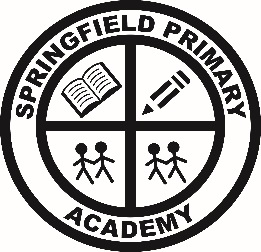 Springwood Crescent, Grimsby, N E Lincolnshire, DN33 3HG                                         Tel: 01472 230260 Email: adminmanager@springfieldprimaryschool.co.ukWebsite: www.springfieldprimaryacademy.netPrincipal: Mr A WillettCare, Collaboration, Challenge______________________________________________________________________________________________________ Dear Parents,Homework, routines and other information for Year 3/4 Welcome to a new school year at Springfield. This letter provides information on routines, visits and topic work etc. for your children. Topic workThe topic we are working on this term is entitled ‘Prehistoric Britain’. Over the course of the term, we will be learning about the first people who lived in Britain and about the changes from the Stone Age to the Iron Age. The books we are focussing on this term are ‘Ug, Boy Genius of the Stone Age’ by Raymond Briggs and ‘Stone Girl Bone girl’ by Laurence Anholt.In science, we will be learning about rocks, fossils and soils, which relate to our topic.At the end of our topic, we will be having a celebration prehistoric day.VisitsWe will be booking a visit to the Collection, Lincoln, when the children will experience several workshops to support and consolidate their learning. P.E. Mrs Forman – Monday and WednesdayMrs Jones/Mrs Capes – Wednesday and ThursdayMiss Pinchbeck – Monday and ThursdayPlease ensure that your child has the appropriate PE kit with them on these days (black shorts and their house colour t-shirt). PE lessons will sometimes take place outside so it would be advisable for the children to have trainers, long tracksuit type trousers and a warm sweatshirt with them also. On PE days, please ensure that your child has removed their earrings and that long hair is (or can be) tied back.HomeworkWe will continue to have the half termly homework menu, which will include a range of fun and interesting activities. The children can choose which of them they would like to complete. We will provide the children with a homework journal, which we will collect during the term to share regularly in our class.SpellingsChildren will be given spellings to learn on Fridays for a test the following Friday. Your support in helping children to practise their spellings would be much appreciated. Reading         It is most important that your child continues to read on a regular basis, about 10 -15 minutes per day. This forms an important part of their homework and will significantly impact on their progress in all subject areas. Your child will be given either a reading book from our reading scheme or a library book of their choice to bring home each Friday. When you read with your child, please ask them questions to ensure they understand what they have read and make a note in their reading record of any difficulties they have had. Suggestions about the type of questions that you might ask are given on the inside cover of their Reading Record. Reading books should be returned weekly or at least fortnightly depending on the length of the book.MathsThe children are expected to know the 3, 4 and 8 times tables by the end of Year 3 and have instant recall of all times tables by the end of Year 4.  Please practise a range of tables regularly to support them. If you have any questions, please feel free to contact your child’s class teacher.Yours sincerely,The Year 3/4 team